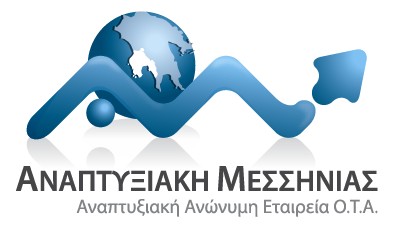 ΑΝΑΚΟΙΝΩΣΗ ΠΕΡΙ ΕΞΑΙΡΕΣΗΣ ΕΠΕΝΔΥΤΙΚΗΣ ΠΡΟΤΑΣΗΣΗ Επιτροπή Διαχείρισης Προγράμματος LEADER στη συνεδρίασή της στις 11 Απριλίου 2012 έκανε δεκτό το αίτημα περί εξαίρεσης της υποβληθείσας επενδυτικής πρότασης με τίτλο «Αναστήλωση παραδοσιακού μύλου» της εταιρείας Μ. & Π. Ιμιρζιάδη Ο.Ε., η οποία ήταν προς ένταξη στο Υπομέτρο L323, δράση L323-2β, από τα προς ένταξη έργα της 1ης Πρόσκλησης του Τοπικού Προγράμματος Leader. Ως εκ τούτου, στη δράση L323-2β «Διατήρηση, αποκατάσταση και αναβάθμιση πολιτιστικών χαρακτηριστικών της αγροτικής υπαίθρου τα οποία έχουν παραγωγική δραστηριότητα μόνο κατά το παρελθόν και ενισχύονται ώστε να καταστούν επισκέψιμα και επιδεικτικά (όπως μύλοι, λιοτρίβια, πατητήρια)» δεν εντάσσεται καμία επενδυτική πρόταση.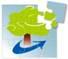 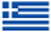 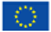 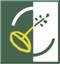 ΠΑΑ 2007-2013Υπουργείο Αγροτικής Ανάπτυξης & Τροφίμων ΕΥΕ ΠΑΑ Ανταγωνιστικότητα Ευρωπαϊκό Γεωργικό Ταμείο Αγροτικής Ανάπτυξης:Η Ευρώπη επενδύει στις αγροτικές περιοχέςLEADER